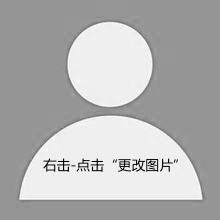 OfficePLUS用户研究员/应届OfficePLUS用户研究员/应届电话：18010001000邮箱：officeplus@microsoft.comQQ：3093242906微博: @微软OfficePLUS地址: 北京市海淀区中关村东路1号清华科技园D座15层(100084)；教育背景北京微软在线OfficePLUS大学 心理学院 	2014.09-2017.06 应用心理学 硕士  GPA 3.6/4.0  排名3/16北京微软在线OfficePLUS大学 心理学院 	2014.09-2017.06心理学  本科  GPA 3.6/4.0  排名3/16		北京微软在线OfficePLUS大学 心理学院 	2014.09-2017.06 应用心理学 硕士  GPA 3.6/4.0  排名3/16北京微软在线OfficePLUS大学 心理学院 	2014.09-2017.06心理学  本科  GPA 3.6/4.0  排名3/16		北京微软在线OfficePLUS大学 心理学院 	2014.09-2017.06 应用心理学 硕士  GPA 3.6/4.0  排名3/16北京微软在线OfficePLUS大学 心理学院 	2014.09-2017.06心理学  本科  GPA 3.6/4.0  排名3/16		实践经历北京微软在线OfficePLUS公司	2015.09-2016.03用户研究实习生进行相关产品的易用性和功能分析，进行产品开发全流程中的用户研究工作辅助并参与研究需求的沟通和梳理，参与研究方案的讨论和制定对相关产品的市场需求进行分析参与深度访谈、焦点小组、可用性测试、用户行为观察等工作的现场执行撰写问卷，提取用户后台数据，进行数据分析，撰写调研报告、产品分析报告 北京微软教育有限公司	2015.03-2015.06心理学研究员实习	根据检测系统的研发需求，搜集、分析、整理、提炼文献资料以心理学为切入点，研究人的意识与潜意识的对应关系，并形成可测量的问卷报告参与案例的分析与研究，将理论与案例相结合，为研发提供数据支持；提炼各种观点、结论，为研究深入开展提供参考运用人才测评工具，撰写人才测评报告北京微软在线大学 心理咨询中心	2014.09-2015.06项目成员负责学校心理咨询中心的日常事务，包括咨询室预约管理、咨询服务答疑等协助咨询师开展工作，共参与咨询20余场，负责咨询记录、数据分析、报告攥写等工作。北京微软在线OfficePLUS公司	2015.09-2016.03用户研究实习生进行相关产品的易用性和功能分析，进行产品开发全流程中的用户研究工作辅助并参与研究需求的沟通和梳理，参与研究方案的讨论和制定对相关产品的市场需求进行分析参与深度访谈、焦点小组、可用性测试、用户行为观察等工作的现场执行撰写问卷，提取用户后台数据，进行数据分析，撰写调研报告、产品分析报告 北京微软教育有限公司	2015.03-2015.06心理学研究员实习	根据检测系统的研发需求，搜集、分析、整理、提炼文献资料以心理学为切入点，研究人的意识与潜意识的对应关系，并形成可测量的问卷报告参与案例的分析与研究，将理论与案例相结合，为研发提供数据支持；提炼各种观点、结论，为研究深入开展提供参考运用人才测评工具，撰写人才测评报告北京微软在线大学 心理咨询中心	2014.09-2015.06项目成员负责学校心理咨询中心的日常事务，包括咨询室预约管理、咨询服务答疑等协助咨询师开展工作，共参与咨询20余场，负责咨询记录、数据分析、报告攥写等工作。北京微软在线OfficePLUS公司	2015.09-2016.03用户研究实习生进行相关产品的易用性和功能分析，进行产品开发全流程中的用户研究工作辅助并参与研究需求的沟通和梳理，参与研究方案的讨论和制定对相关产品的市场需求进行分析参与深度访谈、焦点小组、可用性测试、用户行为观察等工作的现场执行撰写问卷，提取用户后台数据，进行数据分析，撰写调研报告、产品分析报告 北京微软教育有限公司	2015.03-2015.06心理学研究员实习	根据检测系统的研发需求，搜集、分析、整理、提炼文献资料以心理学为切入点，研究人的意识与潜意识的对应关系，并形成可测量的问卷报告参与案例的分析与研究，将理论与案例相结合，为研发提供数据支持；提炼各种观点、结论，为研究深入开展提供参考运用人才测评工具，撰写人才测评报告北京微软在线大学 心理咨询中心	2014.09-2015.06项目成员负责学校心理咨询中心的日常事务，包括咨询室预约管理、咨询服务答疑等协助咨询师开展工作，共参与咨询20余场，负责咨询记录、数据分析、报告攥写等工作。技能&荣誉精通 SPSS EXCEL 熟练使用 WORD PPT英语：CET 6 580心理咨询师三级证书北京市优秀毕业生、北京市三好学生、优秀学生干部、一等优秀奖学金、校园“先进个人”、心理学院“心理知识竞赛”第二名北京市优秀毕业生、北京市三好学生、优秀学生干部、一等优秀奖学金、校园“先进个人”、心理学院“心理知识竞赛”第二名